Της εργοληπτικής επιχείρησης ή κοινοπραξίας, εργοληπτικών επιχειρήσεων ……………………………………………………………………………………………………………………………………………………………………………………………………………………………………………………………………………………………………………………………………………………………………………………………………………………………………………………με έδρα τ……………………………… οδός  ……………………………… αριθμ.  ……………………Τ.Κ.  …………………  Τηλ.  …………………….  Fax  ……………………Προς: 	ΔΗΜΟ ΛΕΞΑΝΔΡΟΥΠΟΛΗΣ            		Αφού έλαβα γνώση της Διακήρυξης της Δημοπρασίας του έργου   και  λοιπών στοιχείων Δημοπράτησης, καθώς και των συνθηκών εκτέλεσης του έργου αυτού, υποβάλλω την παρούσα προσφορά και δηλώνω ότι αποδέχομαι πλήρως και χωρίς επιφύλαξη όλα αυτά και αναλαμβάνω την εκτέλεση του έργου με τα ακόλουθα ποσοστά έκπτωσης επί των τιμών του Τιμολογίου Μελέτης και του Προϋπολογισμού Μελέτης και για κάθε ομάδα αυτού.---------------------------(Ονοματεπώνυμο υπογραφόντων και σφραγίδα του οικονομικού φορέα)Α. ΠΡΟΣΦΟΡΑ ENAIΟΥ ΠΟΣΟΣΤΟΥ ΕΚΠΤΩΣΗΣ………………………….(Τόπος και ημερομηνία)Ο Προσφέρων  (Ονοματεπώνυμο υπογραφόντων και σφραγίδα εργοληπτικών επιχειρήσεων)B. ΠΡΟΫΠΟΛΟΓΙΣΜΟΣ ΠΡΟΣΦΟΡΑΣ(Για την υποβοήθηση της επιτροπής διαγωνισμού στην κατάταξη των διαγωνιζομένων κατά σειρά μειοδοσίας)Αλεξανδρούπολη   21/07/2020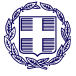 ΕΛΛΗΝΙΚΗ ΔΗΜΟΚΡΑΤΙΑΔΗΜΟΣ ΑΛΕΞΑΝΔΡΟΥΠΟΛΗΣ ΔΗΜΟΣ ΔΙΣΤΟΜΟΥ ΑΡΑΧΟΒΑΣ ΑΝΤΙΚΥΡΑΣΕΛΛΗΝΙΚΗ ΔΗΜΟΚΡΑΤΙΑΔΗΜΟΣ ΑΛΕΞΑΝΔΡΟΥΠΟΛΗΣ ΔΗΜΟΣ ΔΙΣΤΟΜΟΥ ΑΡΑΧΟΒΑΣ ΑΝΤΙΚΥΡΑΣΕΛΛΗΝΙΚΗ ΔΗΜΟΚΡΑΤΙΑΔΗΜΟΣ ΑΛΕΞΑΝΔΡΟΥΠΟΛΗΣ ΔΗΜΟΣ ΔΙΣΤΟΜΟΥ ΑΡΑΧΟΒΑΣ ΑΝΤΙΚΥΡΑΣΕΛΛΗΝΙΚΗ ΔΗΜΟΚΡΑΤΙΑΔΗΜΟΣ ΑΛΕΞΑΝΔΡΟΥΠΟΛΗΣ ΔΗΜΟΣ ΔΙΣΤΟΜΟΥ ΑΡΑΧΟΒΑΣ ΑΝΤΙΚΥΡΑΣΕΛΛΗΝΙΚΗ ΔΗΜΟΚΡΑΤΙΑΔΗΜΟΣ ΑΛΕΞΑΝΔΡΟΥΠΟΛΗΣ ΔΗΜΟΣ ΔΙΣΤΟΜΟΥ ΑΡΑΧΟΒΑΣ ΑΝΤΙΚΥΡΑΣΕΛΛΗΝΙΚΗ ΔΗΜΟΚΡΑΤΙΑΔΗΜΟΣ ΑΛΕΞΑΝΔΡΟΥΠΟΛΗΣ ΔΗΜΟΣ ΔΙΣΤΟΜΟΥ ΑΡΑΧΟΒΑΣ ΑΝΤΙΚΥΡΑΣΕΛΛΗΝΙΚΗ ΔΗΜΟΚΡΑΤΙΑΔΗΜΟΣ ΑΛΕΞΑΝΔΡΟΥΠΟΛΗΣ ΔΗΜΟΣ ΔΙΣΤΟΜΟΥ ΑΡΑΧΟΒΑΣ ΑΝΤΙΚΥΡΑΣΕΛΛΗΝΙΚΗ ΔΗΜΟΚΡΑΤΙΑΔΗΜΟΣ ΑΛΕΞΑΝΔΡΟΥΠΟΛΗΣ ΔΗΜΟΣ ΔΙΣΤΟΜΟΥ ΑΡΑΧΟΒΑΣ ΑΝΤΙΚΥΡΑΣΕΛΛΗΝΙΚΗ ΔΗΜΟΚΡΑΤΙΑΔΗΜΟΣ ΑΛΕΞΑΝΔΡΟΥΠΟΛΗΣ ΔΗΜΟΣ ΔΙΣΤΟΜΟΥ ΑΡΑΧΟΒΑΣ ΑΝΤΙΚΥΡΑΣΕΡΓΟ :ΕΡΓΟ :«ΑΠΟΜΑΚΡΥΝΣΗ ΚΑΙ ΕΓΚΑΤΑΣΤΑΣΗ ΣΕ ΝΕΕΣ ΘΕΣΕΙΣ ΗΜΙΥΠΟΓΕΙΩΝ ΚΑΔΩΝ ΣΥΜΜΕΙΚΤΩΝ ΑΠΟΡΙΜΜΑΤΩΝ ΚΑΙ ΑΝΑΚΥΚΛΩΣΙΜΩΝ ΥΛΙΚΩΝ»«ΑΠΟΜΑΚΡΥΝΣΗ ΚΑΙ ΕΓΚΑΤΑΣΤΑΣΗ ΣΕ ΝΕΕΣ ΘΕΣΕΙΣ ΗΜΙΥΠΟΓΕΙΩΝ ΚΑΔΩΝ ΣΥΜΜΕΙΚΤΩΝ ΑΠΟΡΙΜΜΑΤΩΝ ΚΑΙ ΑΝΑΚΥΚΛΩΣΙΜΩΝ ΥΛΙΚΩΝ»«ΑΠΟΜΑΚΡΥΝΣΗ ΚΑΙ ΕΓΚΑΤΑΣΤΑΣΗ ΣΕ ΝΕΕΣ ΘΕΣΕΙΣ ΗΜΙΥΠΟΓΕΙΩΝ ΚΑΔΩΝ ΣΥΜΜΕΙΚΤΩΝ ΑΠΟΡΙΜΜΑΤΩΝ ΚΑΙ ΑΝΑΚΥΚΛΩΣΙΜΩΝ ΥΛΙΚΩΝ»«ΑΠΟΜΑΚΡΥΝΣΗ ΚΑΙ ΕΓΚΑΤΑΣΤΑΣΗ ΣΕ ΝΕΕΣ ΘΕΣΕΙΣ ΗΜΙΥΠΟΓΕΙΩΝ ΚΑΔΩΝ ΣΥΜΜΕΙΚΤΩΝ ΑΠΟΡΙΜΜΑΤΩΝ ΚΑΙ ΑΝΑΚΥΚΛΩΣΙΜΩΝ ΥΛΙΚΩΝ»«ΑΠΟΜΑΚΡΥΝΣΗ ΚΑΙ ΕΓΚΑΤΑΣΤΑΣΗ ΣΕ ΝΕΕΣ ΘΕΣΕΙΣ ΗΜΙΥΠΟΓΕΙΩΝ ΚΑΔΩΝ ΣΥΜΜΕΙΚΤΩΝ ΑΠΟΡΙΜΜΑΤΩΝ ΚΑΙ ΑΝΑΚΥΚΛΩΣΙΜΩΝ ΥΛΙΚΩΝ»«ΑΠΟΜΑΚΡΥΝΣΗ ΚΑΙ ΕΓΚΑΤΑΣΤΑΣΗ ΣΕ ΝΕΕΣ ΘΕΣΕΙΣ ΗΜΙΥΠΟΓΕΙΩΝ ΚΑΔΩΝ ΣΥΜΜΕΙΚΤΩΝ ΑΠΟΡΙΜΜΑΤΩΝ ΚΑΙ ΑΝΑΚΥΚΛΩΣΙΜΩΝ ΥΛΙΚΩΝ»«ΑΠΟΜΑΚΡΥΝΣΗ ΚΑΙ ΕΓΚΑΤΑΣΤΑΣΗ ΣΕ ΝΕΕΣ ΘΕΣΕΙΣ ΗΜΙΥΠΟΓΕΙΩΝ ΚΑΔΩΝ ΣΥΜΜΕΙΚΤΩΝ ΑΠΟΡΙΜΜΑΤΩΝ ΚΑΙ ΑΝΑΚΥΚΛΩΣΙΜΩΝ ΥΛΙΚΩΝ»«ΑΠΟΜΑΚΡΥΝΣΗ ΚΑΙ ΕΓΚΑΤΑΣΤΑΣΗ ΣΕ ΝΕΕΣ ΘΕΣΕΙΣ ΗΜΙΥΠΟΓΕΙΩΝ ΚΑΔΩΝ ΣΥΜΜΕΙΚΤΩΝ ΑΠΟΡΙΜΜΑΤΩΝ ΚΑΙ ΑΝΑΚΥΚΛΩΣΙΜΩΝ ΥΛΙΚΩΝ»«ΑΠΟΜΑΚΡΥΝΣΗ ΚΑΙ ΕΓΚΑΤΑΣΤΑΣΗ ΣΕ ΝΕΕΣ ΘΕΣΕΙΣ ΗΜΙΥΠΟΓΕΙΩΝ ΚΑΔΩΝ ΣΥΜΜΕΙΚΤΩΝ ΑΠΟΡΙΜΜΑΤΩΝ ΚΑΙ ΑΝΑΚΥΚΛΩΣΙΜΩΝ ΥΛΙΚΩΝ»«ΑΠΟΜΑΚΡΥΝΣΗ ΚΑΙ ΕΓΚΑΤΑΣΤΑΣΗ ΣΕ ΝΕΕΣ ΘΕΣΕΙΣ ΗΜΙΥΠΟΓΕΙΩΝ ΚΑΔΩΝ ΣΥΜΜΕΙΚΤΩΝ ΑΠΟΡΙΜΜΑΤΩΝ ΚΑΙ ΑΝΑΚΥΚΛΩΣΙΜΩΝ ΥΛΙΚΩΝ»«ΑΠΟΜΑΚΡΥΝΣΗ ΚΑΙ ΕΓΚΑΤΑΣΤΑΣΗ ΣΕ ΝΕΕΣ ΘΕΣΕΙΣ ΗΜΙΥΠΟΓΕΙΩΝ ΚΑΔΩΝ ΣΥΜΜΕΙΚΤΩΝ ΑΠΟΡΙΜΜΑΤΩΝ ΚΑΙ ΑΝΑΚΥΚΛΩΣΙΜΩΝ ΥΛΙΚΩΝ»«ΑΠΟΜΑΚΡΥΝΣΗ ΚΑΙ ΕΓΚΑΤΑΣΤΑΣΗ ΣΕ ΝΕΕΣ ΘΕΣΕΙΣ ΗΜΙΥΠΟΓΕΙΩΝ ΚΑΔΩΝ ΣΥΜΜΕΙΚΤΩΝ ΑΠΟΡΙΜΜΑΤΩΝ ΚΑΙ ΑΝΑΚΥΚΛΩΣΙΜΩΝ ΥΛΙΚΩΝ»«ΑΠΟΜΑΚΡΥΝΣΗ ΚΑΙ ΕΓΚΑΤΑΣΤΑΣΗ ΣΕ ΝΕΕΣ ΘΕΣΕΙΣ ΗΜΙΥΠΟΓΕΙΩΝ ΚΑΔΩΝ ΣΥΜΜΕΙΚΤΩΝ ΑΠΟΡΙΜΜΑΤΩΝ ΚΑΙ ΑΝΑΚΥΚΛΩΣΙΜΩΝ ΥΛΙΚΩΝ»«ΑΠΟΜΑΚΡΥΝΣΗ ΚΑΙ ΕΓΚΑΤΑΣΤΑΣΗ ΣΕ ΝΕΕΣ ΘΕΣΕΙΣ ΗΜΙΥΠΟΓΕΙΩΝ ΚΑΔΩΝ ΣΥΜΜΕΙΚΤΩΝ ΑΠΟΡΙΜΜΑΤΩΝ ΚΑΙ ΑΝΑΚΥΚΛΩΣΙΜΩΝ ΥΛΙΚΩΝ»ΕΡΓΟ :ΕΡΓΟ :«ΑΠΟΜΑΚΡΥΝΣΗ ΚΑΙ ΕΓΚΑΤΑΣΤΑΣΗ ΣΕ ΝΕΕΣ ΘΕΣΕΙΣ ΗΜΙΥΠΟΓΕΙΩΝ ΚΑΔΩΝ ΣΥΜΜΕΙΚΤΩΝ ΑΠΟΡΙΜΜΑΤΩΝ ΚΑΙ ΑΝΑΚΥΚΛΩΣΙΜΩΝ ΥΛΙΚΩΝ»«ΑΠΟΜΑΚΡΥΝΣΗ ΚΑΙ ΕΓΚΑΤΑΣΤΑΣΗ ΣΕ ΝΕΕΣ ΘΕΣΕΙΣ ΗΜΙΥΠΟΓΕΙΩΝ ΚΑΔΩΝ ΣΥΜΜΕΙΚΤΩΝ ΑΠΟΡΙΜΜΑΤΩΝ ΚΑΙ ΑΝΑΚΥΚΛΩΣΙΜΩΝ ΥΛΙΚΩΝ»«ΑΠΟΜΑΚΡΥΝΣΗ ΚΑΙ ΕΓΚΑΤΑΣΤΑΣΗ ΣΕ ΝΕΕΣ ΘΕΣΕΙΣ ΗΜΙΥΠΟΓΕΙΩΝ ΚΑΔΩΝ ΣΥΜΜΕΙΚΤΩΝ ΑΠΟΡΙΜΜΑΤΩΝ ΚΑΙ ΑΝΑΚΥΚΛΩΣΙΜΩΝ ΥΛΙΚΩΝ»«ΑΠΟΜΑΚΡΥΝΣΗ ΚΑΙ ΕΓΚΑΤΑΣΤΑΣΗ ΣΕ ΝΕΕΣ ΘΕΣΕΙΣ ΗΜΙΥΠΟΓΕΙΩΝ ΚΑΔΩΝ ΣΥΜΜΕΙΚΤΩΝ ΑΠΟΡΙΜΜΑΤΩΝ ΚΑΙ ΑΝΑΚΥΚΛΩΣΙΜΩΝ ΥΛΙΚΩΝ»«ΑΠΟΜΑΚΡΥΝΣΗ ΚΑΙ ΕΓΚΑΤΑΣΤΑΣΗ ΣΕ ΝΕΕΣ ΘΕΣΕΙΣ ΗΜΙΥΠΟΓΕΙΩΝ ΚΑΔΩΝ ΣΥΜΜΕΙΚΤΩΝ ΑΠΟΡΙΜΜΑΤΩΝ ΚΑΙ ΑΝΑΚΥΚΛΩΣΙΜΩΝ ΥΛΙΚΩΝ»«ΑΠΟΜΑΚΡΥΝΣΗ ΚΑΙ ΕΓΚΑΤΑΣΤΑΣΗ ΣΕ ΝΕΕΣ ΘΕΣΕΙΣ ΗΜΙΥΠΟΓΕΙΩΝ ΚΑΔΩΝ ΣΥΜΜΕΙΚΤΩΝ ΑΠΟΡΙΜΜΑΤΩΝ ΚΑΙ ΑΝΑΚΥΚΛΩΣΙΜΩΝ ΥΛΙΚΩΝ»«ΑΠΟΜΑΚΡΥΝΣΗ ΚΑΙ ΕΓΚΑΤΑΣΤΑΣΗ ΣΕ ΝΕΕΣ ΘΕΣΕΙΣ ΗΜΙΥΠΟΓΕΙΩΝ ΚΑΔΩΝ ΣΥΜΜΕΙΚΤΩΝ ΑΠΟΡΙΜΜΑΤΩΝ ΚΑΙ ΑΝΑΚΥΚΛΩΣΙΜΩΝ ΥΛΙΚΩΝ»«ΑΠΟΜΑΚΡΥΝΣΗ ΚΑΙ ΕΓΚΑΤΑΣΤΑΣΗ ΣΕ ΝΕΕΣ ΘΕΣΕΙΣ ΗΜΙΥΠΟΓΕΙΩΝ ΚΑΔΩΝ ΣΥΜΜΕΙΚΤΩΝ ΑΠΟΡΙΜΜΑΤΩΝ ΚΑΙ ΑΝΑΚΥΚΛΩΣΙΜΩΝ ΥΛΙΚΩΝ»«ΑΠΟΜΑΚΡΥΝΣΗ ΚΑΙ ΕΓΚΑΤΑΣΤΑΣΗ ΣΕ ΝΕΕΣ ΘΕΣΕΙΣ ΗΜΙΥΠΟΓΕΙΩΝ ΚΑΔΩΝ ΣΥΜΜΕΙΚΤΩΝ ΑΠΟΡΙΜΜΑΤΩΝ ΚΑΙ ΑΝΑΚΥΚΛΩΣΙΜΩΝ ΥΛΙΚΩΝ»«ΑΠΟΜΑΚΡΥΝΣΗ ΚΑΙ ΕΓΚΑΤΑΣΤΑΣΗ ΣΕ ΝΕΕΣ ΘΕΣΕΙΣ ΗΜΙΥΠΟΓΕΙΩΝ ΚΑΔΩΝ ΣΥΜΜΕΙΚΤΩΝ ΑΠΟΡΙΜΜΑΤΩΝ ΚΑΙ ΑΝΑΚΥΚΛΩΣΙΜΩΝ ΥΛΙΚΩΝ»«ΑΠΟΜΑΚΡΥΝΣΗ ΚΑΙ ΕΓΚΑΤΑΣΤΑΣΗ ΣΕ ΝΕΕΣ ΘΕΣΕΙΣ ΗΜΙΥΠΟΓΕΙΩΝ ΚΑΔΩΝ ΣΥΜΜΕΙΚΤΩΝ ΑΠΟΡΙΜΜΑΤΩΝ ΚΑΙ ΑΝΑΚΥΚΛΩΣΙΜΩΝ ΥΛΙΚΩΝ»«ΑΠΟΜΑΚΡΥΝΣΗ ΚΑΙ ΕΓΚΑΤΑΣΤΑΣΗ ΣΕ ΝΕΕΣ ΘΕΣΕΙΣ ΗΜΙΥΠΟΓΕΙΩΝ ΚΑΔΩΝ ΣΥΜΜΕΙΚΤΩΝ ΑΠΟΡΙΜΜΑΤΩΝ ΚΑΙ ΑΝΑΚΥΚΛΩΣΙΜΩΝ ΥΛΙΚΩΝ»«ΑΠΟΜΑΚΡΥΝΣΗ ΚΑΙ ΕΓΚΑΤΑΣΤΑΣΗ ΣΕ ΝΕΕΣ ΘΕΣΕΙΣ ΗΜΙΥΠΟΓΕΙΩΝ ΚΑΔΩΝ ΣΥΜΜΕΙΚΤΩΝ ΑΠΟΡΙΜΜΑΤΩΝ ΚΑΙ ΑΝΑΚΥΚΛΩΣΙΜΩΝ ΥΛΙΚΩΝ»«ΑΠΟΜΑΚΡΥΝΣΗ ΚΑΙ ΕΓΚΑΤΑΣΤΑΣΗ ΣΕ ΝΕΕΣ ΘΕΣΕΙΣ ΗΜΙΥΠΟΓΕΙΩΝ ΚΑΔΩΝ ΣΥΜΜΕΙΚΤΩΝ ΑΠΟΡΙΜΜΑΤΩΝ ΚΑΙ ΑΝΑΚΥΚΛΩΣΙΜΩΝ ΥΛΙΚΩΝ»ΧΡΗΜΑΤΟΔΟΤΗΣΗ :ΧΡΗΜΑΤΟΔΟΤΗΣΗ :Σ.Α.Τ.Α.Σ.Α.Τ.Α.Σ.Α.Τ.Α.Σ.Α.Τ.Α.Σ.Α.Τ.Α.Σ.Α.Τ.Α.Σ.Α.Τ.Α.Σ.Α.Τ.Α.Σ.Α.Τ.Α.Σ.Α.Τ.Α.Σ.Α.Τ.Α.Σ.Α.Τ.Α.Σ.Α.Τ.Α.Σ.Α.Τ.Α.ΠΡΟΫΠΟΛΟΓΙΣΜΟΣ:ΠΡΟΫΠΟΛΟΓΙΣΜΟΣ: 45.967,74 €  (πλέον Φ.Π.Α.) ήτοι  57.000,00 € (με Φ.Π.Α.) 45.967,74 €  (πλέον Φ.Π.Α.) ήτοι  57.000,00 € (με Φ.Π.Α.) 45.967,74 €  (πλέον Φ.Π.Α.) ήτοι  57.000,00 € (με Φ.Π.Α.) 45.967,74 €  (πλέον Φ.Π.Α.) ήτοι  57.000,00 € (με Φ.Π.Α.) 45.967,74 €  (πλέον Φ.Π.Α.) ήτοι  57.000,00 € (με Φ.Π.Α.) 45.967,74 €  (πλέον Φ.Π.Α.) ήτοι  57.000,00 € (με Φ.Π.Α.) 45.967,74 €  (πλέον Φ.Π.Α.) ήτοι  57.000,00 € (με Φ.Π.Α.) 45.967,74 €  (πλέον Φ.Π.Α.) ήτοι  57.000,00 € (με Φ.Π.Α.) 45.967,74 €  (πλέον Φ.Π.Α.) ήτοι  57.000,00 € (με Φ.Π.Α.) 45.967,74 €  (πλέον Φ.Π.Α.) ήτοι  57.000,00 € (με Φ.Π.Α.) 45.967,74 €  (πλέον Φ.Π.Α.) ήτοι  57.000,00 € (με Φ.Π.Α.) 45.967,74 €  (πλέον Φ.Π.Α.) ήτοι  57.000,00 € (με Φ.Π.Α.) 45.967,74 €  (πλέον Φ.Π.Α.) ήτοι  57.000,00 € (με Φ.Π.Α.) 45.967,74 €  (πλέον Φ.Π.Α.) ήτοι  57.000,00 € (με Φ.Π.Α.)ΕΝΤΥΠΟ  ΟΙΚΟΝΟΜΙΚΗΣ ΠΡΟΣΦΟΡΑΣΕΝΤΥΠΟ  ΟΙΚΟΝΟΜΙΚΗΣ ΠΡΟΣΦΟΡΑΣΕΝΤΥΠΟ  ΟΙΚΟΝΟΜΙΚΗΣ ΠΡΟΣΦΟΡΑΣΕΝΤΥΠΟ  ΟΙΚΟΝΟΜΙΚΗΣ ΠΡΟΣΦΟΡΑΣΕΝΤΥΠΟ  ΟΙΚΟΝΟΜΙΚΗΣ ΠΡΟΣΦΟΡΑΣΕΝΤΥΠΟ  ΟΙΚΟΝΟΜΙΚΗΣ ΠΡΟΣΦΟΡΑΣΕΝΤΥΠΟ  ΟΙΚΟΝΟΜΙΚΗΣ ΠΡΟΣΦΟΡΑΣΕΝΤΥΠΟ  ΟΙΚΟΝΟΜΙΚΗΣ ΠΡΟΣΦΟΡΑΣΕΝΤΥΠΟ  ΟΙΚΟΝΟΜΙΚΗΣ ΠΡΟΣΦΟΡΑΣΕΝΤΥΠΟ  ΟΙΚΟΝΟΜΙΚΗΣ ΠΡΟΣΦΟΡΑΣΕΝΤΥΠΟ  ΟΙΚΟΝΟΜΙΚΗΣ ΠΡΟΣΦΟΡΑΣΕΝΤΥΠΟ  ΟΙΚΟΝΟΜΙΚΗΣ ΠΡΟΣΦΟΡΑΣΕΝΤΥΠΟ  ΟΙΚΟΝΟΜΙΚΗΣ ΠΡΟΣΦΟΡΑΣΕΝΤΥΠΟ  ΟΙΚΟΝΟΜΙΚΗΣ ΠΡΟΣΦΟΡΑΣΕΝΤΥΠΟ  ΟΙΚΟΝΟΜΙΚΗΣ ΠΡΟΣΦΟΡΑΣΕΝΤΥΠΟ  ΟΙΚΟΝΟΜΙΚΗΣ ΠΡΟΣΦΟΡΑΣΕΝΤΥΠΟ  ΟΙΚΟΝΟΜΙΚΗΣ ΠΡΟΣΦΟΡΑΣΕΝΤΥΠΟ  ΟΙΚΟΝΟΜΙΚΗΣ ΠΡΟΣΦΟΡΑΣΕΝΤΥΠΟ  ΟΙΚΟΝΟΜΙΚΗΣ ΠΡΟΣΦΟΡΑΣΕΝΤΥΠΟ  ΟΙΚΟΝΟΜΙΚΗΣ ΠΡΟΣΦΟΡΑΣΕΝΤΥΠΟ  ΟΙΚΟΝΟΜΙΚΗΣ ΠΡΟΣΦΟΡΑΣΕΝΤΥΠΟ  ΟΙΚΟΝΟΜΙΚΗΣ ΠΡΟΣΦΟΡΑΣΕΝΤΥΠΟ  ΟΙΚΟΝΟΜΙΚΗΣ ΠΡΟΣΦΟΡΑΣΕΝΤΥΠΟ  ΟΙΚΟΝΟΜΙΚΗΣ ΠΡΟΣΦΟΡΑΣΕΝΤΥΠΟ  ΟΙΚΟΝΟΜΙΚΗΣ ΠΡΟΣΦΟΡΑΣ(κατά το σύστημα μειοδοτικού συνοπτικού διαγωνισμού ανοικτής διαδικασίας σύμφωνα με τα άρθρα 117 και 125 του N4412/2016)(κατά το σύστημα μειοδοτικού συνοπτικού διαγωνισμού ανοικτής διαδικασίας σύμφωνα με τα άρθρα 117 και 125 του N4412/2016)(κατά το σύστημα μειοδοτικού συνοπτικού διαγωνισμού ανοικτής διαδικασίας σύμφωνα με τα άρθρα 117 και 125 του N4412/2016)(κατά το σύστημα μειοδοτικού συνοπτικού διαγωνισμού ανοικτής διαδικασίας σύμφωνα με τα άρθρα 117 και 125 του N4412/2016)(κατά το σύστημα μειοδοτικού συνοπτικού διαγωνισμού ανοικτής διαδικασίας σύμφωνα με τα άρθρα 117 και 125 του N4412/2016)(κατά το σύστημα μειοδοτικού συνοπτικού διαγωνισμού ανοικτής διαδικασίας σύμφωνα με τα άρθρα 117 και 125 του N4412/2016)(κατά το σύστημα μειοδοτικού συνοπτικού διαγωνισμού ανοικτής διαδικασίας σύμφωνα με τα άρθρα 117 και 125 του N4412/2016)(κατά το σύστημα μειοδοτικού συνοπτικού διαγωνισμού ανοικτής διαδικασίας σύμφωνα με τα άρθρα 117 και 125 του N4412/2016)(κατά το σύστημα μειοδοτικού συνοπτικού διαγωνισμού ανοικτής διαδικασίας σύμφωνα με τα άρθρα 117 και 125 του N4412/2016)(κατά το σύστημα μειοδοτικού συνοπτικού διαγωνισμού ανοικτής διαδικασίας σύμφωνα με τα άρθρα 117 και 125 του N4412/2016)(κατά το σύστημα μειοδοτικού συνοπτικού διαγωνισμού ανοικτής διαδικασίας σύμφωνα με τα άρθρα 117 και 125 του N4412/2016)(κατά το σύστημα μειοδοτικού συνοπτικού διαγωνισμού ανοικτής διαδικασίας σύμφωνα με τα άρθρα 117 και 125 του N4412/2016)(κατά το σύστημα μειοδοτικού συνοπτικού διαγωνισμού ανοικτής διαδικασίας σύμφωνα με τα άρθρα 117 και 125 του N4412/2016)(κατά το σύστημα μειοδοτικού συνοπτικού διαγωνισμού ανοικτής διαδικασίας σύμφωνα με τα άρθρα 117 και 125 του N4412/2016)(κατά το σύστημα μειοδοτικού συνοπτικού διαγωνισμού ανοικτής διαδικασίας σύμφωνα με τα άρθρα 117 και 125 του N4412/2016)(κατά το σύστημα μειοδοτικού συνοπτικού διαγωνισμού ανοικτής διαδικασίας σύμφωνα με τα άρθρα 117 και 125 του N4412/2016)(κατά το σύστημα μειοδοτικού συνοπτικού διαγωνισμού ανοικτής διαδικασίας σύμφωνα με τα άρθρα 117 και 125 του N4412/2016)(κατά το σύστημα μειοδοτικού συνοπτικού διαγωνισμού ανοικτής διαδικασίας σύμφωνα με τα άρθρα 117 και 125 του N4412/2016)(κατά το σύστημα μειοδοτικού συνοπτικού διαγωνισμού ανοικτής διαδικασίας σύμφωνα με τα άρθρα 117 και 125 του N4412/2016)(κατά το σύστημα μειοδοτικού συνοπτικού διαγωνισμού ανοικτής διαδικασίας σύμφωνα με τα άρθρα 117 και 125 του N4412/2016)(κατά το σύστημα μειοδοτικού συνοπτικού διαγωνισμού ανοικτής διαδικασίας σύμφωνα με τα άρθρα 117 και 125 του N4412/2016)(κατά το σύστημα μειοδοτικού συνοπτικού διαγωνισμού ανοικτής διαδικασίας σύμφωνα με τα άρθρα 117 και 125 του N4412/2016)(κατά το σύστημα μειοδοτικού συνοπτικού διαγωνισμού ανοικτής διαδικασίας σύμφωνα με τα άρθρα 117 και 125 του N4412/2016)(κατά το σύστημα μειοδοτικού συνοπτικού διαγωνισμού ανοικτής διαδικασίας σύμφωνα με τα άρθρα 117 και 125 του N4412/2016)(κατά το σύστημα μειοδοτικού συνοπτικού διαγωνισμού ανοικτής διαδικασίας σύμφωνα με τα άρθρα 117 και 125 του N4412/2016)ΕΛΛΗΝΙΚΗ ΔΗΜΟΚΡΑΤΙΑΔΗΜΟΣ ΑΛΕΞΑΝΔΡΟΥΠΟΛΗΣΕΛΛΗΝΙΚΗ ΔΗΜΟΚΡΑΤΙΑΔΗΜΟΣ ΑΛΕΞΑΝΔΡΟΥΠΟΛΗΣΕΛΛΗΝΙΚΗ ΔΗΜΟΚΡΑΤΙΑΔΗΜΟΣ ΑΛΕΞΑΝΔΡΟΥΠΟΛΗΣΕΛΛΗΝΙΚΗ ΔΗΜΟΚΡΑΤΙΑΔΗΜΟΣ ΑΛΕΞΑΝΔΡΟΥΠΟΛΗΣΕΛΛΗΝΙΚΗ ΔΗΜΟΚΡΑΤΙΑΔΗΜΟΣ ΑΛΕΞΑΝΔΡΟΥΠΟΛΗΣΕΛΛΗΝΙΚΗ ΔΗΜΟΚΡΑΤΙΑΔΗΜΟΣ ΑΛΕΞΑΝΔΡΟΥΠΟΛΗΣΕΛΛΗΝΙΚΗ ΔΗΜΟΚΡΑΤΙΑΔΗΜΟΣ ΑΛΕΞΑΝΔΡΟΥΠΟΛΗΣΕΛΛΗΝΙΚΗ ΔΗΜΟΚΡΑΤΙΑΔΗΜΟΣ ΑΛΕΞΑΝΔΡΟΥΠΟΛΗΣΕΛΛΗΝΙΚΗ ΔΗΜΟΚΡΑΤΙΑΔΗΜΟΣ ΑΛΕΞΑΝΔΡΟΥΠΟΛΗΣ
ΕΡΓΟ :«ΑΠΟΜΑΚΡΥΝΣΗ ΚΑΙ ΕΓΚΑΤΑΣΤΑΣΗ ΣΕ ΝΕΕΣ ΘΕΣΕΙΣ ΗΜΙΥΠΟΓΕΙΩΝ ΚΑΔΩΝ ΣΥΜΜΕΙΚΤΩΝ ΑΠΟΡΙΜΜΑΤΩΝ ΚΑΙ ΑΝΑΚΥΚΛΩΣΙΜΩΝ ΥΛΙΚΩΝ»«ΑΠΟΜΑΚΡΥΝΣΗ ΚΑΙ ΕΓΚΑΤΑΣΤΑΣΗ ΣΕ ΝΕΕΣ ΘΕΣΕΙΣ ΗΜΙΥΠΟΓΕΙΩΝ ΚΑΔΩΝ ΣΥΜΜΕΙΚΤΩΝ ΑΠΟΡΙΜΜΑΤΩΝ ΚΑΙ ΑΝΑΚΥΚΛΩΣΙΜΩΝ ΥΛΙΚΩΝ»«ΑΠΟΜΑΚΡΥΝΣΗ ΚΑΙ ΕΓΚΑΤΑΣΤΑΣΗ ΣΕ ΝΕΕΣ ΘΕΣΕΙΣ ΗΜΙΥΠΟΓΕΙΩΝ ΚΑΔΩΝ ΣΥΜΜΕΙΚΤΩΝ ΑΠΟΡΙΜΜΑΤΩΝ ΚΑΙ ΑΝΑΚΥΚΛΩΣΙΜΩΝ ΥΛΙΚΩΝ»«ΑΠΟΜΑΚΡΥΝΣΗ ΚΑΙ ΕΓΚΑΤΑΣΤΑΣΗ ΣΕ ΝΕΕΣ ΘΕΣΕΙΣ ΗΜΙΥΠΟΓΕΙΩΝ ΚΑΔΩΝ ΣΥΜΜΕΙΚΤΩΝ ΑΠΟΡΙΜΜΑΤΩΝ ΚΑΙ ΑΝΑΚΥΚΛΩΣΙΜΩΝ ΥΛΙΚΩΝ»«ΑΠΟΜΑΚΡΥΝΣΗ ΚΑΙ ΕΓΚΑΤΑΣΤΑΣΗ ΣΕ ΝΕΕΣ ΘΕΣΕΙΣ ΗΜΙΥΠΟΓΕΙΩΝ ΚΑΔΩΝ ΣΥΜΜΕΙΚΤΩΝ ΑΠΟΡΙΜΜΑΤΩΝ ΚΑΙ ΑΝΑΚΥΚΛΩΣΙΜΩΝ ΥΛΙΚΩΝ»«ΑΠΟΜΑΚΡΥΝΣΗ ΚΑΙ ΕΓΚΑΤΑΣΤΑΣΗ ΣΕ ΝΕΕΣ ΘΕΣΕΙΣ ΗΜΙΥΠΟΓΕΙΩΝ ΚΑΔΩΝ ΣΥΜΜΕΙΚΤΩΝ ΑΠΟΡΙΜΜΑΤΩΝ ΚΑΙ ΑΝΑΚΥΚΛΩΣΙΜΩΝ ΥΛΙΚΩΝ»«ΑΠΟΜΑΚΡΥΝΣΗ ΚΑΙ ΕΓΚΑΤΑΣΤΑΣΗ ΣΕ ΝΕΕΣ ΘΕΣΕΙΣ ΗΜΙΥΠΟΓΕΙΩΝ ΚΑΔΩΝ ΣΥΜΜΕΙΚΤΩΝ ΑΠΟΡΙΜΜΑΤΩΝ ΚΑΙ ΑΝΑΚΥΚΛΩΣΙΜΩΝ ΥΛΙΚΩΝ»«ΑΠΟΜΑΚΡΥΝΣΗ ΚΑΙ ΕΓΚΑΤΑΣΤΑΣΗ ΣΕ ΝΕΕΣ ΘΕΣΕΙΣ ΗΜΙΥΠΟΓΕΙΩΝ ΚΑΔΩΝ ΣΥΜΜΕΙΚΤΩΝ ΑΠΟΡΙΜΜΑΤΩΝ ΚΑΙ ΑΝΑΚΥΚΛΩΣΙΜΩΝ ΥΛΙΚΩΝ»«ΑΠΟΜΑΚΡΥΝΣΗ ΚΑΙ ΕΓΚΑΤΑΣΤΑΣΗ ΣΕ ΝΕΕΣ ΘΕΣΕΙΣ ΗΜΙΥΠΟΓΕΙΩΝ ΚΑΔΩΝ ΣΥΜΜΕΙΚΤΩΝ ΑΠΟΡΙΜΜΑΤΩΝ ΚΑΙ ΑΝΑΚΥΚΛΩΣΙΜΩΝ ΥΛΙΚΩΝ»«ΑΠΟΜΑΚΡΥΝΣΗ ΚΑΙ ΕΓΚΑΤΑΣΤΑΣΗ ΣΕ ΝΕΕΣ ΘΕΣΕΙΣ ΗΜΙΥΠΟΓΕΙΩΝ ΚΑΔΩΝ ΣΥΜΜΕΙΚΤΩΝ ΑΠΟΡΙΜΜΑΤΩΝ ΚΑΙ ΑΝΑΚΥΚΛΩΣΙΜΩΝ ΥΛΙΚΩΝ»«ΑΠΟΜΑΚΡΥΝΣΗ ΚΑΙ ΕΓΚΑΤΑΣΤΑΣΗ ΣΕ ΝΕΕΣ ΘΕΣΕΙΣ ΗΜΙΥΠΟΓΕΙΩΝ ΚΑΔΩΝ ΣΥΜΜΕΙΚΤΩΝ ΑΠΟΡΙΜΜΑΤΩΝ ΚΑΙ ΑΝΑΚΥΚΛΩΣΙΜΩΝ ΥΛΙΚΩΝ»«ΑΠΟΜΑΚΡΥΝΣΗ ΚΑΙ ΕΓΚΑΤΑΣΤΑΣΗ ΣΕ ΝΕΕΣ ΘΕΣΕΙΣ ΗΜΙΥΠΟΓΕΙΩΝ ΚΑΔΩΝ ΣΥΜΜΕΙΚΤΩΝ ΑΠΟΡΙΜΜΑΤΩΝ ΚΑΙ ΑΝΑΚΥΚΛΩΣΙΜΩΝ ΥΛΙΚΩΝ»«ΑΠΟΜΑΚΡΥΝΣΗ ΚΑΙ ΕΓΚΑΤΑΣΤΑΣΗ ΣΕ ΝΕΕΣ ΘΕΣΕΙΣ ΗΜΙΥΠΟΓΕΙΩΝ ΚΑΔΩΝ ΣΥΜΜΕΙΚΤΩΝ ΑΠΟΡΙΜΜΑΤΩΝ ΚΑΙ ΑΝΑΚΥΚΛΩΣΙΜΩΝ ΥΛΙΚΩΝ»«ΑΠΟΜΑΚΡΥΝΣΗ ΚΑΙ ΕΓΚΑΤΑΣΤΑΣΗ ΣΕ ΝΕΕΣ ΘΕΣΕΙΣ ΗΜΙΥΠΟΓΕΙΩΝ ΚΑΔΩΝ ΣΥΜΜΕΙΚΤΩΝ ΑΠΟΡΙΜΜΑΤΩΝ ΚΑΙ ΑΝΑΚΥΚΛΩΣΙΜΩΝ ΥΛΙΚΩΝ»«ΑΠΟΜΑΚΡΥΝΣΗ ΚΑΙ ΕΓΚΑΤΑΣΤΑΣΗ ΣΕ ΝΕΕΣ ΘΕΣΕΙΣ ΗΜΙΥΠΟΓΕΙΩΝ ΚΑΔΩΝ ΣΥΜΜΕΙΚΤΩΝ ΑΠΟΡΙΜΜΑΤΩΝ ΚΑΙ ΑΝΑΚΥΚΛΩΣΙΜΩΝ ΥΛΙΚΩΝ»«ΑΠΟΜΑΚΡΥΝΣΗ ΚΑΙ ΕΓΚΑΤΑΣΤΑΣΗ ΣΕ ΝΕΕΣ ΘΕΣΕΙΣ ΗΜΙΥΠΟΓΕΙΩΝ ΚΑΔΩΝ ΣΥΜΜΕΙΚΤΩΝ ΑΠΟΡΙΜΜΑΤΩΝ ΚΑΙ ΑΝΑΚΥΚΛΩΣΙΜΩΝ ΥΛΙΚΩΝ»«ΑΠΟΜΑΚΡΥΝΣΗ ΚΑΙ ΕΓΚΑΤΑΣΤΑΣΗ ΣΕ ΝΕΕΣ ΘΕΣΕΙΣ ΗΜΙΥΠΟΓΕΙΩΝ ΚΑΔΩΝ ΣΥΜΜΕΙΚΤΩΝ ΑΠΟΡΙΜΜΑΤΩΝ ΚΑΙ ΑΝΑΚΥΚΛΩΣΙΜΩΝ ΥΛΙΚΩΝ»«ΑΠΟΜΑΚΡΥΝΣΗ ΚΑΙ ΕΓΚΑΤΑΣΤΑΣΗ ΣΕ ΝΕΕΣ ΘΕΣΕΙΣ ΗΜΙΥΠΟΓΕΙΩΝ ΚΑΔΩΝ ΣΥΜΜΕΙΚΤΩΝ ΑΠΟΡΙΜΜΑΤΩΝ ΚΑΙ ΑΝΑΚΥΚΛΩΣΙΜΩΝ ΥΛΙΚΩΝ»«ΑΠΟΜΑΚΡΥΝΣΗ ΚΑΙ ΕΓΚΑΤΑΣΤΑΣΗ ΣΕ ΝΕΕΣ ΘΕΣΕΙΣ ΗΜΙΥΠΟΓΕΙΩΝ ΚΑΔΩΝ ΣΥΜΜΕΙΚΤΩΝ ΑΠΟΡΙΜΜΑΤΩΝ ΚΑΙ ΑΝΑΚΥΚΛΩΣΙΜΩΝ ΥΛΙΚΩΝ»«ΑΠΟΜΑΚΡΥΝΣΗ ΚΑΙ ΕΓΚΑΤΑΣΤΑΣΗ ΣΕ ΝΕΕΣ ΘΕΣΕΙΣ ΗΜΙΥΠΟΓΕΙΩΝ ΚΑΔΩΝ ΣΥΜΜΕΙΚΤΩΝ ΑΠΟΡΙΜΜΑΤΩΝ ΚΑΙ ΑΝΑΚΥΚΛΩΣΙΜΩΝ ΥΛΙΚΩΝ»«ΑΠΟΜΑΚΡΥΝΣΗ ΚΑΙ ΕΓΚΑΤΑΣΤΑΣΗ ΣΕ ΝΕΕΣ ΘΕΣΕΙΣ ΗΜΙΥΠΟΓΕΙΩΝ ΚΑΔΩΝ ΣΥΜΜΕΙΚΤΩΝ ΑΠΟΡΙΜΜΑΤΩΝ ΚΑΙ ΑΝΑΚΥΚΛΩΣΙΜΩΝ ΥΛΙΚΩΝ»«ΑΠΟΜΑΚΡΥΝΣΗ ΚΑΙ ΕΓΚΑΤΑΣΤΑΣΗ ΣΕ ΝΕΕΣ ΘΕΣΕΙΣ ΗΜΙΥΠΟΓΕΙΩΝ ΚΑΔΩΝ ΣΥΜΜΕΙΚΤΩΝ ΑΠΟΡΙΜΜΑΤΩΝ ΚΑΙ ΑΝΑΚΥΚΛΩΣΙΜΩΝ ΥΛΙΚΩΝ»«ΑΠΟΜΑΚΡΥΝΣΗ ΚΑΙ ΕΓΚΑΤΑΣΤΑΣΗ ΣΕ ΝΕΕΣ ΘΕΣΕΙΣ ΗΜΙΥΠΟΓΕΙΩΝ ΚΑΔΩΝ ΣΥΜΜΕΙΚΤΩΝ ΑΠΟΡΙΜΜΑΤΩΝ ΚΑΙ ΑΝΑΚΥΚΛΩΣΙΜΩΝ ΥΛΙΚΩΝ»«ΑΠΟΜΑΚΡΥΝΣΗ ΚΑΙ ΕΓΚΑΤΑΣΤΑΣΗ ΣΕ ΝΕΕΣ ΘΕΣΕΙΣ ΗΜΙΥΠΟΓΕΙΩΝ ΚΑΔΩΝ ΣΥΜΜΕΙΚΤΩΝ ΑΠΟΡΙΜΜΑΤΩΝ ΚΑΙ ΑΝΑΚΥΚΛΩΣΙΜΩΝ ΥΛΙΚΩΝ»«ΑΠΟΜΑΚΡΥΝΣΗ ΚΑΙ ΕΓΚΑΤΑΣΤΑΣΗ ΣΕ ΝΕΕΣ ΘΕΣΕΙΣ ΗΜΙΥΠΟΓΕΙΩΝ ΚΑΔΩΝ ΣΥΜΜΕΙΚΤΩΝ ΑΠΟΡΙΜΜΑΤΩΝ ΚΑΙ ΑΝΑΚΥΚΛΩΣΙΜΩΝ ΥΛΙΚΩΝ»
ΕΡΓΟ :«ΑΠΟΜΑΚΡΥΝΣΗ ΚΑΙ ΕΓΚΑΤΑΣΤΑΣΗ ΣΕ ΝΕΕΣ ΘΕΣΕΙΣ ΗΜΙΥΠΟΓΕΙΩΝ ΚΑΔΩΝ ΣΥΜΜΕΙΚΤΩΝ ΑΠΟΡΙΜΜΑΤΩΝ ΚΑΙ ΑΝΑΚΥΚΛΩΣΙΜΩΝ ΥΛΙΚΩΝ»«ΑΠΟΜΑΚΡΥΝΣΗ ΚΑΙ ΕΓΚΑΤΑΣΤΑΣΗ ΣΕ ΝΕΕΣ ΘΕΣΕΙΣ ΗΜΙΥΠΟΓΕΙΩΝ ΚΑΔΩΝ ΣΥΜΜΕΙΚΤΩΝ ΑΠΟΡΙΜΜΑΤΩΝ ΚΑΙ ΑΝΑΚΥΚΛΩΣΙΜΩΝ ΥΛΙΚΩΝ»«ΑΠΟΜΑΚΡΥΝΣΗ ΚΑΙ ΕΓΚΑΤΑΣΤΑΣΗ ΣΕ ΝΕΕΣ ΘΕΣΕΙΣ ΗΜΙΥΠΟΓΕΙΩΝ ΚΑΔΩΝ ΣΥΜΜΕΙΚΤΩΝ ΑΠΟΡΙΜΜΑΤΩΝ ΚΑΙ ΑΝΑΚΥΚΛΩΣΙΜΩΝ ΥΛΙΚΩΝ»«ΑΠΟΜΑΚΡΥΝΣΗ ΚΑΙ ΕΓΚΑΤΑΣΤΑΣΗ ΣΕ ΝΕΕΣ ΘΕΣΕΙΣ ΗΜΙΥΠΟΓΕΙΩΝ ΚΑΔΩΝ ΣΥΜΜΕΙΚΤΩΝ ΑΠΟΡΙΜΜΑΤΩΝ ΚΑΙ ΑΝΑΚΥΚΛΩΣΙΜΩΝ ΥΛΙΚΩΝ»«ΑΠΟΜΑΚΡΥΝΣΗ ΚΑΙ ΕΓΚΑΤΑΣΤΑΣΗ ΣΕ ΝΕΕΣ ΘΕΣΕΙΣ ΗΜΙΥΠΟΓΕΙΩΝ ΚΑΔΩΝ ΣΥΜΜΕΙΚΤΩΝ ΑΠΟΡΙΜΜΑΤΩΝ ΚΑΙ ΑΝΑΚΥΚΛΩΣΙΜΩΝ ΥΛΙΚΩΝ»«ΑΠΟΜΑΚΡΥΝΣΗ ΚΑΙ ΕΓΚΑΤΑΣΤΑΣΗ ΣΕ ΝΕΕΣ ΘΕΣΕΙΣ ΗΜΙΥΠΟΓΕΙΩΝ ΚΑΔΩΝ ΣΥΜΜΕΙΚΤΩΝ ΑΠΟΡΙΜΜΑΤΩΝ ΚΑΙ ΑΝΑΚΥΚΛΩΣΙΜΩΝ ΥΛΙΚΩΝ»«ΑΠΟΜΑΚΡΥΝΣΗ ΚΑΙ ΕΓΚΑΤΑΣΤΑΣΗ ΣΕ ΝΕΕΣ ΘΕΣΕΙΣ ΗΜΙΥΠΟΓΕΙΩΝ ΚΑΔΩΝ ΣΥΜΜΕΙΚΤΩΝ ΑΠΟΡΙΜΜΑΤΩΝ ΚΑΙ ΑΝΑΚΥΚΛΩΣΙΜΩΝ ΥΛΙΚΩΝ»«ΑΠΟΜΑΚΡΥΝΣΗ ΚΑΙ ΕΓΚΑΤΑΣΤΑΣΗ ΣΕ ΝΕΕΣ ΘΕΣΕΙΣ ΗΜΙΥΠΟΓΕΙΩΝ ΚΑΔΩΝ ΣΥΜΜΕΙΚΤΩΝ ΑΠΟΡΙΜΜΑΤΩΝ ΚΑΙ ΑΝΑΚΥΚΛΩΣΙΜΩΝ ΥΛΙΚΩΝ»«ΑΠΟΜΑΚΡΥΝΣΗ ΚΑΙ ΕΓΚΑΤΑΣΤΑΣΗ ΣΕ ΝΕΕΣ ΘΕΣΕΙΣ ΗΜΙΥΠΟΓΕΙΩΝ ΚΑΔΩΝ ΣΥΜΜΕΙΚΤΩΝ ΑΠΟΡΙΜΜΑΤΩΝ ΚΑΙ ΑΝΑΚΥΚΛΩΣΙΜΩΝ ΥΛΙΚΩΝ»«ΑΠΟΜΑΚΡΥΝΣΗ ΚΑΙ ΕΓΚΑΤΑΣΤΑΣΗ ΣΕ ΝΕΕΣ ΘΕΣΕΙΣ ΗΜΙΥΠΟΓΕΙΩΝ ΚΑΔΩΝ ΣΥΜΜΕΙΚΤΩΝ ΑΠΟΡΙΜΜΑΤΩΝ ΚΑΙ ΑΝΑΚΥΚΛΩΣΙΜΩΝ ΥΛΙΚΩΝ»«ΑΠΟΜΑΚΡΥΝΣΗ ΚΑΙ ΕΓΚΑΤΑΣΤΑΣΗ ΣΕ ΝΕΕΣ ΘΕΣΕΙΣ ΗΜΙΥΠΟΓΕΙΩΝ ΚΑΔΩΝ ΣΥΜΜΕΙΚΤΩΝ ΑΠΟΡΙΜΜΑΤΩΝ ΚΑΙ ΑΝΑΚΥΚΛΩΣΙΜΩΝ ΥΛΙΚΩΝ»«ΑΠΟΜΑΚΡΥΝΣΗ ΚΑΙ ΕΓΚΑΤΑΣΤΑΣΗ ΣΕ ΝΕΕΣ ΘΕΣΕΙΣ ΗΜΙΥΠΟΓΕΙΩΝ ΚΑΔΩΝ ΣΥΜΜΕΙΚΤΩΝ ΑΠΟΡΙΜΜΑΤΩΝ ΚΑΙ ΑΝΑΚΥΚΛΩΣΙΜΩΝ ΥΛΙΚΩΝ»«ΑΠΟΜΑΚΡΥΝΣΗ ΚΑΙ ΕΓΚΑΤΑΣΤΑΣΗ ΣΕ ΝΕΕΣ ΘΕΣΕΙΣ ΗΜΙΥΠΟΓΕΙΩΝ ΚΑΔΩΝ ΣΥΜΜΕΙΚΤΩΝ ΑΠΟΡΙΜΜΑΤΩΝ ΚΑΙ ΑΝΑΚΥΚΛΩΣΙΜΩΝ ΥΛΙΚΩΝ»«ΑΠΟΜΑΚΡΥΝΣΗ ΚΑΙ ΕΓΚΑΤΑΣΤΑΣΗ ΣΕ ΝΕΕΣ ΘΕΣΕΙΣ ΗΜΙΥΠΟΓΕΙΩΝ ΚΑΔΩΝ ΣΥΜΜΕΙΚΤΩΝ ΑΠΟΡΙΜΜΑΤΩΝ ΚΑΙ ΑΝΑΚΥΚΛΩΣΙΜΩΝ ΥΛΙΚΩΝ»«ΑΠΟΜΑΚΡΥΝΣΗ ΚΑΙ ΕΓΚΑΤΑΣΤΑΣΗ ΣΕ ΝΕΕΣ ΘΕΣΕΙΣ ΗΜΙΥΠΟΓΕΙΩΝ ΚΑΔΩΝ ΣΥΜΜΕΙΚΤΩΝ ΑΠΟΡΙΜΜΑΤΩΝ ΚΑΙ ΑΝΑΚΥΚΛΩΣΙΜΩΝ ΥΛΙΚΩΝ»«ΑΠΟΜΑΚΡΥΝΣΗ ΚΑΙ ΕΓΚΑΤΑΣΤΑΣΗ ΣΕ ΝΕΕΣ ΘΕΣΕΙΣ ΗΜΙΥΠΟΓΕΙΩΝ ΚΑΔΩΝ ΣΥΜΜΕΙΚΤΩΝ ΑΠΟΡΙΜΜΑΤΩΝ ΚΑΙ ΑΝΑΚΥΚΛΩΣΙΜΩΝ ΥΛΙΚΩΝ»«ΑΠΟΜΑΚΡΥΝΣΗ ΚΑΙ ΕΓΚΑΤΑΣΤΑΣΗ ΣΕ ΝΕΕΣ ΘΕΣΕΙΣ ΗΜΙΥΠΟΓΕΙΩΝ ΚΑΔΩΝ ΣΥΜΜΕΙΚΤΩΝ ΑΠΟΡΙΜΜΑΤΩΝ ΚΑΙ ΑΝΑΚΥΚΛΩΣΙΜΩΝ ΥΛΙΚΩΝ»«ΑΠΟΜΑΚΡΥΝΣΗ ΚΑΙ ΕΓΚΑΤΑΣΤΑΣΗ ΣΕ ΝΕΕΣ ΘΕΣΕΙΣ ΗΜΙΥΠΟΓΕΙΩΝ ΚΑΔΩΝ ΣΥΜΜΕΙΚΤΩΝ ΑΠΟΡΙΜΜΑΤΩΝ ΚΑΙ ΑΝΑΚΥΚΛΩΣΙΜΩΝ ΥΛΙΚΩΝ»«ΑΠΟΜΑΚΡΥΝΣΗ ΚΑΙ ΕΓΚΑΤΑΣΤΑΣΗ ΣΕ ΝΕΕΣ ΘΕΣΕΙΣ ΗΜΙΥΠΟΓΕΙΩΝ ΚΑΔΩΝ ΣΥΜΜΕΙΚΤΩΝ ΑΠΟΡΙΜΜΑΤΩΝ ΚΑΙ ΑΝΑΚΥΚΛΩΣΙΜΩΝ ΥΛΙΚΩΝ»«ΑΠΟΜΑΚΡΥΝΣΗ ΚΑΙ ΕΓΚΑΤΑΣΤΑΣΗ ΣΕ ΝΕΕΣ ΘΕΣΕΙΣ ΗΜΙΥΠΟΓΕΙΩΝ ΚΑΔΩΝ ΣΥΜΜΕΙΚΤΩΝ ΑΠΟΡΙΜΜΑΤΩΝ ΚΑΙ ΑΝΑΚΥΚΛΩΣΙΜΩΝ ΥΛΙΚΩΝ»«ΑΠΟΜΑΚΡΥΝΣΗ ΚΑΙ ΕΓΚΑΤΑΣΤΑΣΗ ΣΕ ΝΕΕΣ ΘΕΣΕΙΣ ΗΜΙΥΠΟΓΕΙΩΝ ΚΑΔΩΝ ΣΥΜΜΕΙΚΤΩΝ ΑΠΟΡΙΜΜΑΤΩΝ ΚΑΙ ΑΝΑΚΥΚΛΩΣΙΜΩΝ ΥΛΙΚΩΝ»«ΑΠΟΜΑΚΡΥΝΣΗ ΚΑΙ ΕΓΚΑΤΑΣΤΑΣΗ ΣΕ ΝΕΕΣ ΘΕΣΕΙΣ ΗΜΙΥΠΟΓΕΙΩΝ ΚΑΔΩΝ ΣΥΜΜΕΙΚΤΩΝ ΑΠΟΡΙΜΜΑΤΩΝ ΚΑΙ ΑΝΑΚΥΚΛΩΣΙΜΩΝ ΥΛΙΚΩΝ»«ΑΠΟΜΑΚΡΥΝΣΗ ΚΑΙ ΕΓΚΑΤΑΣΤΑΣΗ ΣΕ ΝΕΕΣ ΘΕΣΕΙΣ ΗΜΙΥΠΟΓΕΙΩΝ ΚΑΔΩΝ ΣΥΜΜΕΙΚΤΩΝ ΑΠΟΡΙΜΜΑΤΩΝ ΚΑΙ ΑΝΑΚΥΚΛΩΣΙΜΩΝ ΥΛΙΚΩΝ»«ΑΠΟΜΑΚΡΥΝΣΗ ΚΑΙ ΕΓΚΑΤΑΣΤΑΣΗ ΣΕ ΝΕΕΣ ΘΕΣΕΙΣ ΗΜΙΥΠΟΓΕΙΩΝ ΚΑΔΩΝ ΣΥΜΜΕΙΚΤΩΝ ΑΠΟΡΙΜΜΑΤΩΝ ΚΑΙ ΑΝΑΚΥΚΛΩΣΙΜΩΝ ΥΛΙΚΩΝ»«ΑΠΟΜΑΚΡΥΝΣΗ ΚΑΙ ΕΓΚΑΤΑΣΤΑΣΗ ΣΕ ΝΕΕΣ ΘΕΣΕΙΣ ΗΜΙΥΠΟΓΕΙΩΝ ΚΑΔΩΝ ΣΥΜΜΕΙΚΤΩΝ ΑΠΟΡΙΜΜΑΤΩΝ ΚΑΙ ΑΝΑΚΥΚΛΩΣΙΜΩΝ ΥΛΙΚΩΝ»ΧΡΗΜΑΤΟΔΟΤΗΣΗ :ΧΡΗΜΑΤΟΔΟΤΗΣΗ :ΧΡΗΜΑΤΟΔΟΤΗΣΗ :Σ.Α.Τ.Α.  Σ.Α.Τ.Α.  Σ.Α.Τ.Α.  Σ.Α.Τ.Α.  Σ.Α.Τ.Α.  Σ.Α.Τ.Α.  Σ.Α.Τ.Α.  Σ.Α.Τ.Α.  Σ.Α.Τ.Α.  Σ.Α.Τ.Α.  Σ.Α.Τ.Α.  Σ.Α.Τ.Α.  Σ.Α.Τ.Α.  Σ.Α.Τ.Α.  Σ.Α.Τ.Α.  Σ.Α.Τ.Α.  Σ.Α.Τ.Α.  Σ.Α.Τ.Α.  Σ.Α.Τ.Α.  Σ.Α.Τ.Α.  Σ.Α.Τ.Α.  Σ.Α.Τ.Α.  Σ.Α.Τ.Α.  ΠΡΟΫΠΟΛΟΓΙΣΜΟΣ:ΠΡΟΫΠΟΛΟΓΙΣΜΟΣ:ΠΡΟΫΠΟΛΟΓΙΣΜΟΣ: 45.967,74 €  (πλέον Φ.Π.Α.) ήτοι  57.000,00 € (με Φ.Π.Α.) 45.967,74 €  (πλέον Φ.Π.Α.) ήτοι  57.000,00 € (με Φ.Π.Α.) 45.967,74 €  (πλέον Φ.Π.Α.) ήτοι  57.000,00 € (με Φ.Π.Α.) 45.967,74 €  (πλέον Φ.Π.Α.) ήτοι  57.000,00 € (με Φ.Π.Α.) 45.967,74 €  (πλέον Φ.Π.Α.) ήτοι  57.000,00 € (με Φ.Π.Α.) 45.967,74 €  (πλέον Φ.Π.Α.) ήτοι  57.000,00 € (με Φ.Π.Α.) 45.967,74 €  (πλέον Φ.Π.Α.) ήτοι  57.000,00 € (με Φ.Π.Α.) 45.967,74 €  (πλέον Φ.Π.Α.) ήτοι  57.000,00 € (με Φ.Π.Α.) 45.967,74 €  (πλέον Φ.Π.Α.) ήτοι  57.000,00 € (με Φ.Π.Α.) 45.967,74 €  (πλέον Φ.Π.Α.) ήτοι  57.000,00 € (με Φ.Π.Α.) 45.967,74 €  (πλέον Φ.Π.Α.) ήτοι  57.000,00 € (με Φ.Π.Α.) 45.967,74 €  (πλέον Φ.Π.Α.) ήτοι  57.000,00 € (με Φ.Π.Α.) 45.967,74 €  (πλέον Φ.Π.Α.) ήτοι  57.000,00 € (με Φ.Π.Α.) 45.967,74 €  (πλέον Φ.Π.Α.) ήτοι  57.000,00 € (με Φ.Π.Α.) 45.967,74 €  (πλέον Φ.Π.Α.) ήτοι  57.000,00 € (με Φ.Π.Α.) 45.967,74 €  (πλέον Φ.Π.Α.) ήτοι  57.000,00 € (με Φ.Π.Α.) 45.967,74 €  (πλέον Φ.Π.Α.) ήτοι  57.000,00 € (με Φ.Π.Α.) 45.967,74 €  (πλέον Φ.Π.Α.) ήτοι  57.000,00 € (με Φ.Π.Α.) 45.967,74 €  (πλέον Φ.Π.Α.) ήτοι  57.000,00 € (με Φ.Π.Α.) 45.967,74 €  (πλέον Φ.Π.Α.) ήτοι  57.000,00 € (με Φ.Π.Α.) 45.967,74 €  (πλέον Φ.Π.Α.) ήτοι  57.000,00 € (με Φ.Π.Α.) 45.967,74 €  (πλέον Φ.Π.Α.) ήτοι  57.000,00 € (με Φ.Π.Α.) 45.967,74 €  (πλέον Φ.Π.Α.) ήτοι  57.000,00 € (με Φ.Π.Α.)ΕΝΤΥΠΟ  ΟΙΚΟΝΟΜΙΚΗΣ ΠΡΟΣΦΟΡΑΣΕΝΤΥΠΟ  ΟΙΚΟΝΟΜΙΚΗΣ ΠΡΟΣΦΟΡΑΣΕΝΤΥΠΟ  ΟΙΚΟΝΟΜΙΚΗΣ ΠΡΟΣΦΟΡΑΣΕΝΤΥΠΟ  ΟΙΚΟΝΟΜΙΚΗΣ ΠΡΟΣΦΟΡΑΣΕΝΤΥΠΟ  ΟΙΚΟΝΟΜΙΚΗΣ ΠΡΟΣΦΟΡΑΣΕΝΤΥΠΟ  ΟΙΚΟΝΟΜΙΚΗΣ ΠΡΟΣΦΟΡΑΣΕΝΤΥΠΟ  ΟΙΚΟΝΟΜΙΚΗΣ ΠΡΟΣΦΟΡΑΣΕΝΤΥΠΟ  ΟΙΚΟΝΟΜΙΚΗΣ ΠΡΟΣΦΟΡΑΣΕΝΤΥΠΟ  ΟΙΚΟΝΟΜΙΚΗΣ ΠΡΟΣΦΟΡΑΣΕΝΤΥΠΟ  ΟΙΚΟΝΟΜΙΚΗΣ ΠΡΟΣΦΟΡΑΣΕΝΤΥΠΟ  ΟΙΚΟΝΟΜΙΚΗΣ ΠΡΟΣΦΟΡΑΣΕΝΤΥΠΟ  ΟΙΚΟΝΟΜΙΚΗΣ ΠΡΟΣΦΟΡΑΣΕΝΤΥΠΟ  ΟΙΚΟΝΟΜΙΚΗΣ ΠΡΟΣΦΟΡΑΣΕΝΤΥΠΟ  ΟΙΚΟΝΟΜΙΚΗΣ ΠΡΟΣΦΟΡΑΣΕΝΤΥΠΟ  ΟΙΚΟΝΟΜΙΚΗΣ ΠΡΟΣΦΟΡΑΣΕΝΤΥΠΟ  ΟΙΚΟΝΟΜΙΚΗΣ ΠΡΟΣΦΟΡΑΣΕΝΤΥΠΟ  ΟΙΚΟΝΟΜΙΚΗΣ ΠΡΟΣΦΟΡΑΣΕΝΤΥΠΟ  ΟΙΚΟΝΟΜΙΚΗΣ ΠΡΟΣΦΟΡΑΣΕΝΤΥΠΟ  ΟΙΚΟΝΟΜΙΚΗΣ ΠΡΟΣΦΟΡΑΣΕΝΤΥΠΟ  ΟΙΚΟΝΟΜΙΚΗΣ ΠΡΟΣΦΟΡΑΣΕΝΤΥΠΟ  ΟΙΚΟΝΟΜΙΚΗΣ ΠΡΟΣΦΟΡΑΣΕΝΤΥΠΟ  ΟΙΚΟΝΟΜΙΚΗΣ ΠΡΟΣΦΟΡΑΣΕΝΤΥΠΟ  ΟΙΚΟΝΟΜΙΚΗΣ ΠΡΟΣΦΟΡΑΣΕΝΤΥΠΟ  ΟΙΚΟΝΟΜΙΚΗΣ ΠΡΟΣΦΟΡΑΣΕΝΤΥΠΟ  ΟΙΚΟΝΟΜΙΚΗΣ ΠΡΟΣΦΟΡΑΣΕΝΤΥΠΟ  ΟΙΚΟΝΟΜΙΚΗΣ ΠΡΟΣΦΟΡΑΣΕΝΤΥΠΟ  ΟΙΚΟΝΟΜΙΚΗΣ ΠΡΟΣΦΟΡΑΣΕΝΤΥΠΟ  ΟΙΚΟΝΟΜΙΚΗΣ ΠΡΟΣΦΟΡΑΣΕΝΤΥΠΟ  ΟΙΚΟΝΟΜΙΚΗΣ ΠΡΟΣΦΟΡΑΣΕΝΤΥΠΟ  ΟΙΚΟΝΟΜΙΚΗΣ ΠΡΟΣΦΟΡΑΣΕΝΤΥΠΟ  ΟΙΚΟΝΟΜΙΚΗΣ ΠΡΟΣΦΟΡΑΣΕΝΤΥΠΟ  ΟΙΚΟΝΟΜΙΚΗΣ ΠΡΟΣΦΟΡΑΣΕΝΤΥΠΟ  ΟΙΚΟΝΟΜΙΚΗΣ ΠΡΟΣΦΟΡΑΣΕΝΤΥΠΟ  ΟΙΚΟΝΟΜΙΚΗΣ ΠΡΟΣΦΟΡΑΣΕΝΤΥΠΟ  ΟΙΚΟΝΟΜΙΚΗΣ ΠΡΟΣΦΟΡΑΣ(κατά το σύστημα μειοδοτικού συνοπτικού διαγωνισμού ανοικτής διαδικασίας σύμφωνα με τα άρθρα 117 και 125 του N4412/2016)(κατά το σύστημα μειοδοτικού συνοπτικού διαγωνισμού ανοικτής διαδικασίας σύμφωνα με τα άρθρα 117 και 125 του N4412/2016)(κατά το σύστημα μειοδοτικού συνοπτικού διαγωνισμού ανοικτής διαδικασίας σύμφωνα με τα άρθρα 117 και 125 του N4412/2016)(κατά το σύστημα μειοδοτικού συνοπτικού διαγωνισμού ανοικτής διαδικασίας σύμφωνα με τα άρθρα 117 και 125 του N4412/2016)(κατά το σύστημα μειοδοτικού συνοπτικού διαγωνισμού ανοικτής διαδικασίας σύμφωνα με τα άρθρα 117 και 125 του N4412/2016)(κατά το σύστημα μειοδοτικού συνοπτικού διαγωνισμού ανοικτής διαδικασίας σύμφωνα με τα άρθρα 117 και 125 του N4412/2016)(κατά το σύστημα μειοδοτικού συνοπτικού διαγωνισμού ανοικτής διαδικασίας σύμφωνα με τα άρθρα 117 και 125 του N4412/2016)(κατά το σύστημα μειοδοτικού συνοπτικού διαγωνισμού ανοικτής διαδικασίας σύμφωνα με τα άρθρα 117 και 125 του N4412/2016)(κατά το σύστημα μειοδοτικού συνοπτικού διαγωνισμού ανοικτής διαδικασίας σύμφωνα με τα άρθρα 117 και 125 του N4412/2016)(κατά το σύστημα μειοδοτικού συνοπτικού διαγωνισμού ανοικτής διαδικασίας σύμφωνα με τα άρθρα 117 και 125 του N4412/2016)(κατά το σύστημα μειοδοτικού συνοπτικού διαγωνισμού ανοικτής διαδικασίας σύμφωνα με τα άρθρα 117 και 125 του N4412/2016)(κατά το σύστημα μειοδοτικού συνοπτικού διαγωνισμού ανοικτής διαδικασίας σύμφωνα με τα άρθρα 117 και 125 του N4412/2016)(κατά το σύστημα μειοδοτικού συνοπτικού διαγωνισμού ανοικτής διαδικασίας σύμφωνα με τα άρθρα 117 και 125 του N4412/2016)(κατά το σύστημα μειοδοτικού συνοπτικού διαγωνισμού ανοικτής διαδικασίας σύμφωνα με τα άρθρα 117 και 125 του N4412/2016)(κατά το σύστημα μειοδοτικού συνοπτικού διαγωνισμού ανοικτής διαδικασίας σύμφωνα με τα άρθρα 117 και 125 του N4412/2016)(κατά το σύστημα μειοδοτικού συνοπτικού διαγωνισμού ανοικτής διαδικασίας σύμφωνα με τα άρθρα 117 και 125 του N4412/2016)(κατά το σύστημα μειοδοτικού συνοπτικού διαγωνισμού ανοικτής διαδικασίας σύμφωνα με τα άρθρα 117 και 125 του N4412/2016)(κατά το σύστημα μειοδοτικού συνοπτικού διαγωνισμού ανοικτής διαδικασίας σύμφωνα με τα άρθρα 117 και 125 του N4412/2016)(κατά το σύστημα μειοδοτικού συνοπτικού διαγωνισμού ανοικτής διαδικασίας σύμφωνα με τα άρθρα 117 και 125 του N4412/2016)(κατά το σύστημα μειοδοτικού συνοπτικού διαγωνισμού ανοικτής διαδικασίας σύμφωνα με τα άρθρα 117 και 125 του N4412/2016)(κατά το σύστημα μειοδοτικού συνοπτικού διαγωνισμού ανοικτής διαδικασίας σύμφωνα με τα άρθρα 117 και 125 του N4412/2016)(κατά το σύστημα μειοδοτικού συνοπτικού διαγωνισμού ανοικτής διαδικασίας σύμφωνα με τα άρθρα 117 και 125 του N4412/2016)(κατά το σύστημα μειοδοτικού συνοπτικού διαγωνισμού ανοικτής διαδικασίας σύμφωνα με τα άρθρα 117 και 125 του N4412/2016)(κατά το σύστημα μειοδοτικού συνοπτικού διαγωνισμού ανοικτής διαδικασίας σύμφωνα με τα άρθρα 117 και 125 του N4412/2016)(κατά το σύστημα μειοδοτικού συνοπτικού διαγωνισμού ανοικτής διαδικασίας σύμφωνα με τα άρθρα 117 και 125 του N4412/2016)(κατά το σύστημα μειοδοτικού συνοπτικού διαγωνισμού ανοικτής διαδικασίας σύμφωνα με τα άρθρα 117 και 125 του N4412/2016)(κατά το σύστημα μειοδοτικού συνοπτικού διαγωνισμού ανοικτής διαδικασίας σύμφωνα με τα άρθρα 117 και 125 του N4412/2016)(κατά το σύστημα μειοδοτικού συνοπτικού διαγωνισμού ανοικτής διαδικασίας σύμφωνα με τα άρθρα 117 και 125 του N4412/2016)(κατά το σύστημα μειοδοτικού συνοπτικού διαγωνισμού ανοικτής διαδικασίας σύμφωνα με τα άρθρα 117 και 125 του N4412/2016)(κατά το σύστημα μειοδοτικού συνοπτικού διαγωνισμού ανοικτής διαδικασίας σύμφωνα με τα άρθρα 117 και 125 του N4412/2016)(κατά το σύστημα μειοδοτικού συνοπτικού διαγωνισμού ανοικτής διαδικασίας σύμφωνα με τα άρθρα 117 και 125 του N4412/2016)(κατά το σύστημα μειοδοτικού συνοπτικού διαγωνισμού ανοικτής διαδικασίας σύμφωνα με τα άρθρα 117 και 125 του N4412/2016)(κατά το σύστημα μειοδοτικού συνοπτικού διαγωνισμού ανοικτής διαδικασίας σύμφωνα με τα άρθρα 117 και 125 του N4412/2016)(κατά το σύστημα μειοδοτικού συνοπτικού διαγωνισμού ανοικτής διαδικασίας σύμφωνα με τα άρθρα 117 και 125 του N4412/2016)(κατά το σύστημα μειοδοτικού συνοπτικού διαγωνισμού ανοικτής διαδικασίας σύμφωνα με τα άρθρα 117 και 125 του N4412/2016)Προσφερόμενη έκπτωση σε ακέραιες μονάδες (%)Προσφερόμενη έκπτωση σε ακέραιες μονάδες (%)Ολογράφως Αριθμ.ΠεριγραφήΔαπάνη προϋπολογισμού μελέτης (Ευρώ)Προσφερόμενη έκπτωση (%)Δαπάνη μετά την έκπτωση σε ευρώΣύνολο δαπάνης εργασιών31.106,26€Γ.Ε & Ο.Ε. 18%5.599,13€Συνολική Δαπάνη Έργου36.705,39€Απρόβλεπτα 15%5.505,81€Απολογιστικές Δαπάνες3.000,00€-3.000,00€Αναθεώρηση756,55€Σύνολο Δαπάνης του Έργου κατά τη μελέτη (χωρίς ΦΠΑ)45.967,75 €…………………………………………..(Τόπος και ημερομηνία)Ο Προσφέρων…………………………………………..(Τόπος και ημερομηνία)Ο Προσφέρων…………………………………………..(Τόπος και ημερομηνία)Ο Προσφέρων…………………………………………..(Τόπος και ημερομηνία)Ο ΠροσφέρωνΣΥΝΤΑΧΘΗΚΕΟ ΣΥΝΤΑΞΑΣΤΑΝΤΑΛΑΚΗΣ ΘΕΜΙΣΤΟΚΛΗΣΠΟΛΙΤΙΚΟΣ ΜΗΧΑΝΙΚΟΣΘΕΩΡΗΘΗΚΕΗ ΔΙΕΥΘΥΝΤΡΙΑ ΤΗΣ Τ.Υ.&Υ.ΔΟΜ.